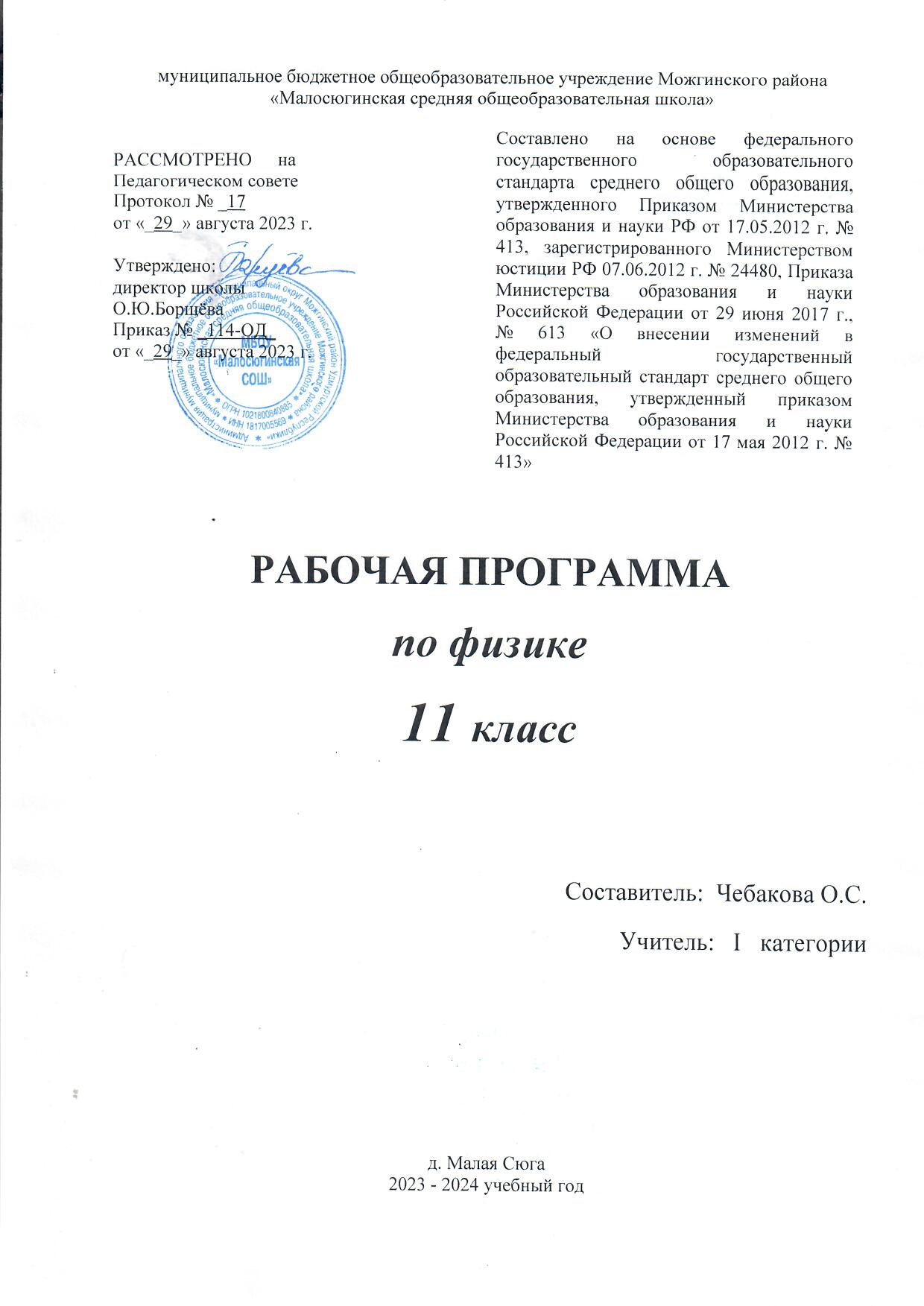 Физика 11 классГ.Я. Мякишев, Б.Б. Буховцев, Н.Н. СотскийПланируемые  результаты  освоения учебного предметаК личностным результатам обучения физике в средней школе относятся:мотивация образовательной деятельности школьников;сформированность познавательных интересов и познавательных возможностей учащихся;убеждённость в возможности познания природы, уважение к творцам науки и техники, отношение к физике как элементу общечеловеческой культуры;готовность к выбору жизненного пути в соответствии с собственными интересами, склонностями и возможностями;самостоятельность в приобретении новых знаний и практических умений.Метапредметными результатами обучения физике в средней школе являются:овладение навыками самостоятельного приобретения новых знаний, организации учебной деятельности, постановки целей, планирования, самоконтроля и оценки результатов своей деятельности, умения предвидеть возможные результаты своих действий;понимание различий между исходными фактами и гипотезами для их объяснения, теоретическими моделями и реальными объектами, овладение универсальными учебными действиями;умение воспринимать, перерабатывать и предъявлять информацию в словесной, образной, символичной формах, анализировать и перерабатывать полученную информацию в соответствии с поставленными задачами, выделять основное содержание прочитанного текста, излагать содержание текста, находить в нём ответы на поставленные вопросы;развитие монологической и диалогической речи, умение выражать свои мысли и выслушивать собеседника, понимать его точку зрения;освоение приёмов действий в нестандартных ситуациях, овладение эвристическими методами решения проблем;умение работать в группе с выполнением различных социальных ролей, отстаивать свои взгляды, вести дискуссию. Регулятивные УУД:Определять и формулировать цель деятельности на уроке. Проговаривать последовательность действий на уроке. Учиться высказывать своё предположение (версию) на основе работы с иллюстрацией учебника.Учиться работать по предложенному учителем плану.Учиться отличать верно выполненное задание от неверного.Учиться совместно с учителем и другими учениками давать эмоциональную оценку деятельности класса  на уроке. Познавательные УУД:Ориентироваться в своей системе знаний: отличать новое от уже известного с помощью учителя. Делать предварительный отбор источников информации: ориентироваться  в учебнике (на развороте, в оглавлении, в словаре).Добывать новые знания: находить ответы на вопросы, используя учебник, свой жизненный опыт и информацию, полученную на уроке. Перерабатывать полученную информацию: делать выводы в результате  совместной  работы всего класса.Перерабатывать полученную информацию: сравнивать и классифицировать.Преобразовывать информацию из одной формы в другую: составлять физические  рассказы и задачи на основе простейших физических моделей (предметных, рисунков, схематических рисунков, схем); находить и формулировать решение задачи с помощью простейших  моделей (предметных, рисунков, схематических рисунков, схем).Коммуникативные УУД:Донести свою позицию до других: оформлять свою мысль в устной и письменной речи (на уровне одного предложения или небольшого текста).Слушать и понимать речь других.Читать и пересказывать текст.Совместно договариваться о правилах общения и поведения в школе и следовать им.Учиться выполнять различные роли в группе (лидера, исполнителя, критика)Общими предметными результатами обучения физике в средней школе, основанными на частных предметных результатах,  являются:знания о природе важнейших физических явлений окружающего мира и понимание смысла физических законов, раскрывающих связь изученных явлений;умения пользоваться методами научного исследования явлений природы: проводить и фиксировать наблюдения, планировать и выполнять эксперименты, кодировать извлечённую из опытов информацию в виде таблиц, графиков, формул, объяснять полученные результаты и делать выводы, оценивать погрешности результатов измерений;умения применять полученные знания на практике для решения физических задач и задач повседневной жизни,для обеспечения безопасности своей жизни и жизни окружающих людей, рационального природопользования и охраны окружающей среды;убеждения в закономерной связи и познаваемости явлений природы, в объективности научного знания, в высокой ценности науки в развитии материальной и духовной культуры людей;развитое теоретическое мышление, включающее умения устанавливать факты, различать причины и следствия, строить модели и выдвигать гипотезы, формулировать доказательства выдвинутых гипотез;коммуникативные умения докладывать о результатах своего исследования, участвовать в дискуссиях, кратко и точно отвечать на вопросы, использовать различные источники информации.В результате изучения учебного предмета «Физика» на уровне среднего общего образования:Выпускник на базовом уровне научится:-демонстрировать на примерах роль и место физики в формировании современной научной картины мира, в развитии современной техники и технологий, в практической деятельности людей;-демонстрировать на примерах взаимосвязь между физикой и другими естественными науками;устанавливать взаимосвязь естественно-научных явлений и применять основные физические модели для их описания и объяснения;-использовать информацию физического содержания при решении учебных, практических, проектных и исследовательских задач, интегрируя информацию из различных источников и критически ее оценивая;-различать и уметь использовать в учебно-исследовательской деятельности методы научного познания (наблюдение, описание, измерение, эксперимент, выдвижение гипотезы, моделирование и др.) и формы научного познания (факты, законы, теории), демонстрируя на примерах их роль и место в научном познании;-проводить прямые и косвенные изменения физических величин, выбирая измерительные приборы с учетом необходимой точности измерений, планировать ход измерений, получать значение измеряемой величины и оценивать относительную погрешность по заданным формулам;-проводить исследования зависимостей между физическими величинами: проводить измерения и определять на основе исследования значение параметров, характеризующих данную зависимость между величинами, и делать вывод с учетом погрешности измерений;-использовать для описания характера протекания физических процессов физические величины и демонстрировать взаимосвязь между ними;-использовать для описания характера протекания физических процессов физические законы с учетом границ их применимости;-решать качественные задачи (в том числе и межпредметного характера): используя модели, физические величины и законы, выстраивать логически верную цепочку объяснения (доказательства) предложенного в задаче процесса (явления);-решать расчетные задачи с явно заданной физической моделью: на основе анализа условия задачи выделять физическую модель, находить физические величины и законы, необходимые и достаточные для ее решения, проводить расчеты и проверять полученный результат;-учитывать границы применения изученных физических моделей при решении физических и межпредметных задач;-использовать информацию и применять знания о принципах работы и основных характеристиках изученных машин, приборов и других технических устройств для решения практических, учебно-исследовательских и проектных задач;-использовать знания о физических объектах и процессах в повседневной жизни для обеспечения безопасности при обращении с приборами и техническими устройствами, для сохранения здоровья и соблюдения норм экологического поведения в окружающей среде, для принятия решений в повседневной жизни.Выпускник на базовом уровне получит возможность научиться:-понимать и объяснять целостность физической теории, различать границы ее применимости и место в ряду других физических теорий;-владеть приемами построения теоретических доказательств, а также прогнозирования особенностей протекания физических явлений и процессов на основе полученных теоретических выводов и доказательств;-характеризовать системную связь между основополагающими научными понятиями: пространство, время, материя (вещество, поле), движение, сила, энергия;-выдвигать гипотезы на основе знания основополагающих физических закономерностей и законов;-самостоятельно планировать и проводить физические эксперименты;характеризовать глобальные проблемы, стоящие перед человечеством: энергетические, сырьевые, экологические, – и роль физики в решении этих проблем;-решать практико-ориентированные качественные и расчетные физические задачи с выбором физической модели, используя несколько физических законов или формул, связывающих известные физические величины, в контексте межпредметных связей;-объяснять принципы работы и характеристики изученных машин, приборов и технических устройств;-объяснять условия применения физических моделей при решении физических задач, находить адекватную предложенной задаче физическую модель, разрешать проблему как на основе имеющихся знаний, так и при помощи методов оценки.Содержание учебного предмета Базовый уровеньФизика и естественно-научный метод познания природы. Физика – фундаментальная наука о природе. Методы научного исследования физических явлений. Моделирование физических явлений и процессов. Физический закон – границы применимости. Физические теории и принцип соответствия. Роль и место физики в формировании современной научной картины мира, в практической деятельности людей. Физика и культура. Электродинамика. Индукция магнитного поля. Действие магнитного поля на проводник с током и движущуюся заряженную частицу. Сила Ампера и сила Лоренца. Магнитные свойства вещества.Закон электромагнитной индукции. Электромагнитное поле. Переменный ток. Явление самоиндукции. Индуктивность. Энергия электромагнитного поля. Электромагнитные колебания. Колебательный контур. Электромагнитные волны. Диапазоны электромагнитных излучений и их практическое применение. Геометрическая оптика. Волновые свойства света. Основы специальной теории относительности. Инвариантность модуля скорости света в вакууме. Принцип относительности Эйнштейна. Связь массы и энергии свободной частицы. Энергия покоя.Квантовая физика. Физика атома и атомного ядра. Гипотеза М. Планка. Фотоэлектрический эффект. Фотон. Корпускулярно-волновой дуализм. Соотношение неопределенностей Гейзенберга.Планетарная модель атома. Объяснение линейчатого спектра водорода на основе квантовых постулатов Бора. Состав и строение атомного ядра. Энергия связи атомных ядер. Виды радиоактивных превращений атомных ядер. Закон радиоактивного распада. Ядерные реакции. Цепная реакция деления ядер. Элементарные частицы. Фундаментальные взаимодействия.Лабораторные работы в 11 классеНаблюдение действия магнитного поля на ток.Изучение явления электромагнитной индукции.Определение ускорения свободного падения при помощи маятнтка.Измерение показателя преломления стекла.Определение оптической силы и фокусного расстояния собирающей линзы.Измерение длины световой волны.Поурочное планированиеТемы проектных и исследовательских работИзготовление катушки индуктивности и экспериментальное исследование зависимости индукционного тока в ней от различных факторов.Моделирование гидро-  или тепловой электростанции. Расчет ее КПД.Изучение интерференции и дифракции волн на примере волн на поверхности жидкости.Создание экспериментальной установки для исследования явления интерференции света.Сравнение идей классической и квантовой физики в объяснении строения атома. Детерминизм и вероятность.Перечень контрольно-измерительных материаловМатериально-техническое и учебно-методическое обеспечениеВ кабинете физики имеется:противопожарный инвентарь;аптечка с набором перевязочных средств и медикаментов;инструкция по правилам безопасности для обучающихся;журнал регистрации инструктажа по правилам безопасности труда.Кроме демонстрационного и лабораторного оборудования, кабинет физики оснащён:комплектом технических средств обучения, компьютером;учебно-методической, справочной и научно-популярной литературой (учебниками, сборниками задач, журналами и т.п.);картотекой с заданиями для индивидуального обучения, организации самостоятельных работ учащихся, проведения контрольных работ;баннерами фундаментальных констант и шкалы электромагнитных волн;кабинет физики оснащён комплектом тематических таблиц по всем разделам школьного курса физики.Комплектом лаборатории микро-L для выполнения лабораторных работ ОГЭУЧЕБНО-МЕТОДИЧЕСКИЙ КОМПЛЕКТ:Г.Я. Мякишев «Физика 10 класс»: учебник для общеобразовательных учреждений. – М.: Просвещение , 2014. Г.Я. Мякишев «Физика 11 класс»: учебник для общеобразовательных учреждений. – М.: Просвещение , 2014. Н.И. Зорин Элективный курс «Методы решения физических задач» М: ВАКО - 2007А.В. Перышкин  Сборник задач по физике: 7-9 кл.ФГОС: к учебникам А.В. Перышкина и др. – М.: Издательство «Экзамен», 2013.А.П. Рымкевич Задачник «Физика 10-11» М: Дрофа 2002Л.А. Кирик Самостоятельные и контрольные работы, Физика 10, 11, М: ИЛЕКСА - 2016ЛИТЕРАТУРА, РЕКОМЕНДОВАННАЯ ДЛЯ ОБУЧАЮЩИХСЯ:Лукашик В.И. Сборник задач по физике для 7-9 классов общеобразовательных учреждений – М.: Просвещение, 2004 – 2009Перышкин А.В. Сборник задач по физике для 7-9 классов – М.: Издательство «Экзамен», 2012.Перельман Я.И. Занимательная физика. Кн. 1,2- М.: Наука, 1986Перельман Я.И. Знаете ли вы физику.- М.: Наука, 1986Н.И. Зорин Элективный курс «Методы решения физических задач» М: ВАКО - 2007А.В. Перышкин  Сборник задач по физике: 7-9 кл.ФГОС: к учебникам А.В. Перышкина и др. – М.: Издательство «Экзамен», 2013.А.П. Рымкевич Задачник «Физика 10-11» М: Дрофа 2002ПРИЛОЖЕНИЯ:Источники информации и средства обученияОБРАЗОВАТЕЛЬНЫЕ ДИСКИ:Образовательный комплекс «Физика, 7-11 кл. Библиотека наглядных пособий» Программы Физикона. Физика 7-11 кл.Уроки физики Кирилла и Мефодия. Мультимедийный учебник.Кирилл и Мефодий. Библиотека Электронных наглядных пособий. Физика.Компьютерный курс "Открытая физика 1.0"        Физика. Интерактивные творческие задания.2) ЭЛЕКТРОННЫЕ ОБРАЗОВАТЕЛЬНЫЕ ИНТЕРНЕТ-РЕСУРСЫ:Единая коллекция цифровых образовательных ресурсовhttp://school-collection.edu.ru/catalog/pupil/?subject=30Открытая физика http://www.physics.ru/courses/op25part2/design/index.htmГазета «1 сентября»: материалы по физикеhttp://1september.ru/Фестиваль педагогических идей «Открытый урок»http://festival.1september.ru/Физика.ruhttp://www.fizika.ruКМ-школаhttp://www.km-school.ru/Электронный учебникhttp://www.physbook.ru/Самая большая электронная библиотека рунета. Поиск книг и журналовhttp://bookfi.org/ПриложениеФормы учета рабочей программы воспитанияДата № урока/ № урока в темеНазвание раздела, темы урокаКол-во часовОСНОВЫ ЭЛЕКТРОДИНАМИКИ (продолжение)ОСНОВЫ ЭЛЕКТРОДИНАМИКИ (продолжение)ОСНОВЫ ЭЛЕКТРОДИНАМИКИ (продолжение)9Магнитное полеМагнитное полеМагнитное поле504.091/1ИОТ в кабинете физики.Магнитное поле, его свойства.105.092/2Действие магнитного поля на проводник с током. Сила Ампера.111.093/3Лабораторная работа № 1 «Наблюдение действия магнитного поля на ток»112.094/4Действие магнитного поля на движущийся электрический заряд.118.095/5Магнитные свойства вещества.1Электромагнитная индукцияЭлектромагнитная индукцияЭлектромагнитная индукция419.096/6 Явление электромагнитной индукции. Магнитный поток.125.097/7Правило Ленца. Закон электромагнитной индукции.126.098/8Явление самоиндукции. Индуктивность. Энергия магнитного поля тока.102.109/9 Лабораторная работа № 2 «Изучение явления электромагнитной индукции».1КОЛЕБАНИЯ И ВОЛНЫКОЛЕБАНИЯ И ВОЛНЫКОЛЕБАНИЯ И ВОЛНЫ18Электромагнитные колебанияЭлектромагнитные колебанияЭлектромагнитные колебания603.1010/1 Свободные и вынужденные колебания. Лабораторная работа № 3 «Определение ускорение свободного падения при помощи маятника»109.1011/2 Свободные и вынужденные электромагнитные колебания110.1012/3 Колебательный контур. Превращение энергии при электромагнитных колебаниях.116.1013/4 Решение задач по теме «Гармонические электромагнитные колебания»117.1014/5Переменный электрический ток.123.1015/6Сопротивление в цепи переменного тока1Производство, передача и использование электрической энергииПроизводство, передача и использование электрической энергииПроизводство, передача и использование электрической энергии424.1016/7Генерирование электрической энергии. Трансформаторы.107.1117/8Производство, передача и использование электрической энергии.113.1118/9Решение задач по теме «Трансформатор. Передача электроэнергии»114.1119/10Контрольная работа № 1 «Магнитное поле»1Механические  волныМеханические  волныМеханические  волны320.1120/11Волновые явления. Характеристики волн.121.1121/12Звуковые волны.127.1122/13Интерференция, дифракция и поляризация механических волн.1Электромагнитные волныЭлектромагнитные волныЭлектромагнитные волны528.1123/14Электромагнитное поле. Электромагнитная волна. 104.1224/15 Принцип радиотелефонной связи. Простейший радиоприемник.105.1225/16Свойства электромагнитных волн111.1226/17 Радиолокация. Понятие о телевидении. Развитие средств связи.112.1227/18Контрольная работа№ 2 «Электромагнитное поле»1ОПТИКАОПТИКАОПТИКА20Световые волныСветовые волныСветовые волны1318.1228/1 Скорость света. 119.1229/2Принцип Гюйгенса. Закон отражения света. 125.1230/3 Закон преломления света.Полное отражение126.1231/4Лабораторная работа №4 «Измерение показателя преломления стекла»109.0132/5Решение задач по теме «Законы распространения света»115.0133/6Линза. Построение изображения в линзе.116.0134/7Формула тонкой линзы. Увеличение линзы.122.0135/8Лабораторная работа № 5 «Определение оптической силы и фокусного расстояния собирающей линзы»123.0136/9Дисперсия света. Решение задач.129.0137/10Интерференция света. 130.0138/11Дифракция света. Дифракционная решетка.105.0239/12Лабораторная работа № 6 «Измерение длины световой волны»106.0240/13Поперечность световых волн. Поляризация света.1Элементы теории относительностиЭлементы теории относительностиЭлементы теории относительности312.0241/14Постулаты теории относительности и их следствия.113.0242/15Релятивистская динамика. Принцип соответствия.119.0243/16Связь между массой и энергией.1Излучение и спектрыИзлучение и спектрыИзлучение и спектры420.0244/17Виды излучений. Источники света.126.0245/18Спектры и спектральныйанализ.127.0246/19Шкала электромагнитных волн.104.0347/20Контрольная работа № 3 «Геометрическая и волновая оптика»1КВАНТОВАЯ ФИЗИКАКВАНТОВАЯ ФИЗИКАКВАНТОВАЯ ФИЗИКА21Световые квантыСветовые квантыСветовые кванты405.0348/1Фотоэффект. Уравнение Эйнштейна.111.0349/2Применение фотоэффекта.112.0350/3Фотоны. Корпускулярно-волновой дуализм.118.0351/4Давление света. Химическое действие света.1Атомная физикаАтомная физикаАтомная физика319.0352/5Строение атома. Опыт Резерфорда.101.0453/6Квантовые постулаты Бора. Модель атома водорода по Бору.102.0454/7Лазеры.1Физика атомного ядраФизика атомного ядраФизика атомного ядра1108.0455/8Строение атомного ядра. Ядерные силы109.0456/9Энергия связи атомных ядер.115.0457/10Открытие радиоактивности. Виды радиоактивного излучения.116.0458/11Закон радиоактивного распада.122.0459/12Методы наблюдения и регистрации элементарных частиц.123.0460/13Искусственная радиоактивность. Ядерные реакции. 106.0561/14Деление ядер урана. Цепные ядерные реакции.107.0562/15Ядерный реактор.113.0563/16Термоядерные реакции. Применение ядерной энергии. 114.0564/17Контрольная работа № 4 «Квантовая физика»120.0565/18Изотопы. Получение и применение радиоактивных изотопов. Биологическое действие радиоактивных излучений.1Элементарные частицыЭлементарные частицыЭлементарные частицы321.0566/19 Физика элементарных частиц.127.0567/20Открытие позитрона. Античастицы.129.0568/21 Единая физическая картина мира.1ДатаКонтрольная работа11.11.23Контрольная работа № 1 «Магнитное поле»12.12.23Контрольная работа № 2 «Электромагнитное поле»04.03.24Контрольная работа № 3 «Геометрическая и волновая оптика»14.05.24Контрольная работа № 4 «Квантовая физика»№ урока в КТПДатаТема урокаНаименование мероприятия1109.10.23Свободные и вынужденные электромагнитные колебанияМеждународный день музыки (Музыка как физическое явление)1417.10.23Переменный электрический ток.День защиты животных (физиологическое действие электрического тока)1003.10.23Свободные и вынужденные колебания. Лабораторная работа № 3 «Определение ускорение свободного падения при помощи маятника»День учителя (профориентация)4006.02.24Поперечность световых волн. Поляризация света.День российской науки (Российские ученые, внесшие вклад в развитии световых явлений)4903.03.24Применение фотоэффекта.Международный женский день (роль женщин-физиков в развитии науки)5715.04.24Открытие радиоактивности. Виды радиоактивного излучения.День космонавтики (значение космического радиоизлучения)